Comune di Zerfaliu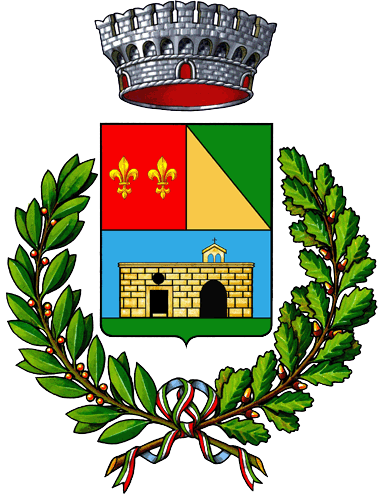 Provincia di OristanoIl/La sottoscritto/a. .......................................................................................................................................... nato/a a ............................................................................................................, il ............................................., residente nel Comune di ...................................................................................................................................., Via ............................................................................................................................................., n. ..................., a conoscenza del disposto dell'art. 76 del d.P.R. 28 dicembre 2000, n. 445, che testualmente recita:“Art. 76 - Norme penali.1. Chiunque rilascia dichiarazioni mendaci, forma atti falsi o ne fa uso nei casi previsti dal presente testo unico è punito ai sensi del codice penale e delle leggi speciali in materia. La sanzione ordinariamente prevista dal Codice penale è aumentata da un terzo alla metà. 2. L’esibizione di un atto contenente dati non più rispondenti a verità equivale ad uso di atto falso.3. Le dichiarazioni sostitutive rese ai sensi degli articoli 46 (certificazione) e 47 (notorietà) e le dichiarazioni rese per conto delle persone indicate nell'articolo 4, comma 2, (impedimento temporaneo) sono considerate come fatte a pubblico ufficiale.4. Se i reati indicati nei commi 1, 2 e 3 sono commessi per ottenere la nomina ad un pubblico ufficio o l'autorizzazione all'esercizio di una professione o arte, il giudice, nei casi più gravi, può applicare l'interdizione temporanea dai pubblici uffici o dalla professione e arte.”ferma restando, a norma del disposto dell'art. 75, dello stesso d.P.R. n. 445/2000, nel caso di dichiarazione non veritiera, la decadenza dai benefici eventualmente conseguiti e il divieto di accesso a contributi, finanziamenti ed agevolazioni per un periodo di 2 anni decorrenti da quando l’amministrazione ha adottato l’atto di decadenza; sotto la propria personale responsabilità,DICHIARA-	che in data ......................................... in .............................................. moriva ............................................. nato/a a ......................................................................................................... il ............................................. senza lasciare disposizioni testamentaria;-	che gli unici eredi sono quelli legittimi risultanti dal seguente prospetto:	che tra i coniugi suddetti non è mai intervenuta sentenza di separazione e all’atto del decesso convivevano sotto lo stesso tetto;-	che non vi sono altri eredi oltre ai suddetti.Dichiara altresì di essere informato, tramite apposita informativa resa disponibile dall’ente a cui è indirizzato il presente documento, ai sensi e per gli effetti degli articoli 13 e seg. del Regolamento Generale sulla Protezione dei Dati (RGPD-UE 2016/679), che i dati personali raccolti saranno trattati, anche con strumenti informatici, esclusivamente nell’ambito del procedimento per il quale la presente istanza/dichiarazione viene resa......................................., lì ......................................IL/LA DICHIARANTE..................................................................Comune di .......................................................  (Prov. ....................)AUTENTICAZIONE DI DICHIARAZIONE(d.P.R. 28 dicembre 2000, n. 445, art. 21)Previa identificazione del/della dichiarante a mezzo di ................................................................................. ............................................................................................................................................................................. ne dichiaro autentica la firma in mia presenza......................................., lì ......................................Il PUBBLICO UFFICIALE.................................................................................(indicare la qualifica e tra parentesi, nome e cognome del pubblico ufficiale)(firma per esteso e leggibile)d.P.R. 28 dicembre 2000, n. 445Articolo 21 - Autenticazione delle sottoscrizioni.1. L’autenticità della sottoscrizione di qualsiasi istanza o dichiarazione sostitutiva di atto di notorietà da produrre agli organi della pubblica amministrazione, nonché ai gestori di servizi pubblici è garantita con le modalità di cui all’art. 38, comma 2 e comma 3.2. Se l’istanza o la dichiarazione sostitutiva di atto di notorietà è presentata a soggetti diversi da quelli indicati al comma 1 o a questi ultimi al fine della riscossione da parte di terzi di benefici economici, l’autenticazione è redatta da un notaio, cancelliere, segretario comunale, dal dipendente addetto a ricevere la documentazione o altro dipendente incaricato dal Sindaco; in tale ultimo caso, l’autenticazione è redatta di seguito alla sottoscrizione e il pubblico ufficiale, che autentica, attesta che la sottoscrizione è stata apposta in sua presenza, previo accertamento dell’identità del dichiarante, indicando le modalità di identificazione, la data ed il luogo di autenticazione, il proprio nome, cognome e la qualifica rivestita, nonché apponendo la propria firma e il timbro dell’ufficio.Dichiarazione sostitutiva dell’Atto di Notorietà per uso successione(d.P.R. 28 dicembre 2000, n. 445, art. 47)SOGGETTO  AD  AUTENTICAZIONENum.d’ord.COGNOME E NOMELuogo e data di nascitaResidenzaGrado di parentela con il de cuius............................................................................................................................................................................................................................................................................................................................................................................................................................................................................................................................................................................................................................................................................................................